  постановление главы   администрации района  от 15 октября 2013 года № 970-пП о с т а н о в л я ю:1. Внести изменения в постановление главы администрации района от 15 октября 2013 года № 970-п «Об утверждении муниципальной программы «Культура Тюльганского района на 2014-2018 годы»:1.1. В Паспорте программы  раздел «Объемы и источники финансирования Программы» изложить в новой редакции следующее содержание:  - объем финансирования Программы составляет (тыс. руб) -  185 546,95 в том числе по годам:. – 28 466,30. – 28 688,65.-   32 227,00. – 43 812,00       . – 52 353,00Финансирование Программы осуществляется за счет средств местного бюджета.»             1.2. Приложение № 1 «Поддержка специалистов учреждений культуры и искусства Тюльганского района» изложить в новой редакции:1.3. В подпрограмме 1 «Развитие культурно –  досуговой деятельности и народного творчества» строку 6 «Объемы бюджетных ассигнований подпрограммы»  изложить в новой редакции следующее содержание: «Итого: 113 136,05 тыс. руб.
В том числе по годам:. — 18 890,90
          . — 19 896,15
          . —  15 986,00. —  22 762,00
          . —  35 651,00.»1.4. В «Перечне мероприятий подпрограммы № 1» строку 7 «Выполнение муниципальной услуги «Развитие народного художественного творчества» столбец 5 изложить в новой редакции, вместо  8641,10 - 8 144,10;строку 8 «Выполнение муниципальной услуги «Создание условий по организации и проведению различных культурно-досуговых мероприятий»                            столбец 5  изложить в новой редакции, вместо 3 881,30 – 3 843,10;строку 9 «Затраты   на  содержание  имущества муниципальной услуги «Развитие народного художественного творчества» столбец 5  изложить в новой редакции, вместо 4 104,30 - 4 380,25;строку 10 «Затраты  на  содержание имущества муниципальной услуги «Создание условий по организации и проведению различных культурно – досуговых мероприятий» столбец 5  изложить в новой редакции, вместо 1 936,80 - 2 067,00;строку 11 «Общехозяйственные расходы учреждения на предоставление услуги  «Развитие народного художественного творчества» столбец 5 изложить в новой редакции, вместо 1 099,50 - 993,00; строку 12 Общехозяйственные расходы учреждения на предоставление услуги  «Создание условий по организации и проведению различных культурно – досуговых мероприятий» столбец 5 изложить в новой редакции, вместо 518,90- 468,70; строку «Итого» столбец 3 изложить в новой редакции, вместо 117 259,80 – 113 136,05; столбец 5 изложить в новой редакции, вместо 19 765,90 - 19 896,15.»1.5. В  подпрограмме 2 «Развитие библиотечного дела» строку 6 «Объемы бюджетных ассигнований подпрограммы» изложить в новой редакции следующее содержание: «Итого:  55 331,90 тыс. руб.В том числе по годам: . —   9 525,40
           . —   8 742,50
           . —   7 828,00
           . —  13 452,00
           . —  15 814,00.»1.6. В «Перечне мероприятий подпрограммы № 2» строку 8 «Выполнение муниципальной услуги» столбец 5 изложить в новой редакции, вместо  8 013,90 - 7450,80;строку 9 «Затраты на общехозяйственные нужды» столбец 5 изложить в новой редакции, вместо 205,10 – 183,20;строку 10 «Затраты на содержание имущества» столбец 5  изложить в новой редакции, вместо 1 197,00 - 1 108,50;строку «Итого» столбец 3 изложить в новой редакции, вместо 60 564,40 -  55 331,90; столбец 5 изложить в новой редакции, вместо 9 416,00 - 8 742,50.»                                 1.7. В подпрограмме № 4 «Обеспечение административно – хозяйственного, транспортного обслуживания, кадрового делопроизводства, бухгалтерского обслуживания учреждений культуры Тюльганского района» строку 6 «Объемы бюджетных ассигнований подпрограммы» изложить в новой редакции следующее содержание: Итого:  13220,00 тыс. руб.
В том числе по годам: 
        . —  0,0
        . —  7 048,00
        . —  6 172,00
        . —  0,00.» 1.8. «Перечень мероприятий подпрограммы № 4» изложить в новой редакции:1.9. В подпрограмму № 5 «Реализация единой политики в сфере культуры на территории Тюльганского района» строку 6 «Объемы бюджетных ассигнований подпрограммы» изложить в новой редакции следующее содержание:           Итого: 2453,00 тыс. руб.
В том числе по годам: 
         . —  0,0
         . —  1077,00
         . —  1376,00
         . —  0,001.9.1. «Перечень мероприятий подпрограммы № 5» изложить в новой редакции: 2. Постановление вступает в силу после его официального обнародования на официальном сайте муниципального образования Тюльганский район в сети «Интернет».Глава района				   	                                         И.В. Буцких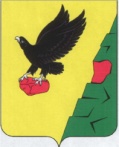                  Муниципальное образованиеТюльганский районОренбургской областиАДМИНИСТРАЦИЯТЮЛЬГАНСКОГОРАЙОНАП О С Т А Н О В Л Е Н И Е                 Муниципальное образованиеТюльганский районОренбургской областиАДМИНИСТРАЦИЯТЮЛЬГАНСКОГОРАЙОНАП О С Т А Н О В Л Е Н И Е                 Муниципальное образованиеТюльганский районОренбургской областиАДМИНИСТРАЦИЯТЮЛЬГАНСКОГОРАЙОНАП О С Т А Н О В Л Е Н И Е                 Муниципальное образованиеТюльганский районОренбургской областиАДМИНИСТРАЦИЯТЮЛЬГАНСКОГОРАЙОНАП О С Т А Н О В Л Е Н И Е                 Муниципальное образованиеТюльганский районОренбургской областиАДМИНИСТРАЦИЯТЮЛЬГАНСКОГОРАЙОНАП О С Т А Н О В Л Е Н И ЕО внесении изменений в № п/пНаименование мероприятияОбъем финансирования (тыс. рублей)Объем финансирования (тыс. рублей)Объем финансирования (тыс. рублей)Объем финансирования (тыс. рублей)Объем финансирования (тыс. рублей)Объем финансирования (тыс. рублей)Ожидаемые результаты1.Ежегодная премия главы района «Мастерство и вдохновение» лучшему работнику в области культуры, искусства и библиотечного дела районавсего20142015201620172018Стимулирование деятельности творческих работников123456789280,050,050,060,050,070,0№ п\пНаименование мероприятийВсего за 2015-20....1.Затраты на заработную плату12520,000,06 758,005 762,000,002.Затраты на услуги связи63,000,028,0035,000,003.Затраты на транспортные расходы0,000,00,000,000,004.Затраты на обслуживание программ210,000,071,00139,000,005.Затраты на заправку картриджей10,000,07,003,000,006.Повышение квалификации специалистов69,000,032,0037,000,007.Затраты на проведение медицинского осмотра и спец. оценки условий труда295,000,0124,00171,000,008. Оплата прочих услуг0,00,00,000,000,009.Затраты на приобретение материальных запасов51,000,027,0024,000,0010.Прочие расходы2,00,01,001,000,0011.Приобретение основных средств0,00,00,000,000,00Итого:13 220,000,07 048,006 172,000,00№ п\пНаименование мероприятийВсего за 2015-20....1.Затраты на содержание аппарата управления1857,000,00866,00991,000,002.Затраты на содержание имущества7,300,000,007,300,003.Затраты на техническое обслуживание здания23,700,0012,0011,700,004.Затраты на обслуживание программ39,000,0021,0018,000,005.Затраты науслуги связи58,000,0031,0027,000,006.Затраты на заправку картриджей3,000,002,001,000,007.Повышение квалификации специалистов11,000,0000,0011,000,008. Затраты на приобретение материальных запасов233,000,0012,00221,000,009.Затраты на проведение диспансеризации20,700,004,0016,700,0010.Затраты на оплату электроэнергии4,000,002,002,000,0011.Затраты на оплату коммунальных услуг125,000,0065,0060,000,0012.Затраты на проведение прочих услуг4,300,004,304,300,0013.Прочие расходы67,000,0062,005,000,00Итого:2453,000,01077,001376,000,00Разослано: Райпрокурору, финотделу, отделу культуры, поссельсоветам.